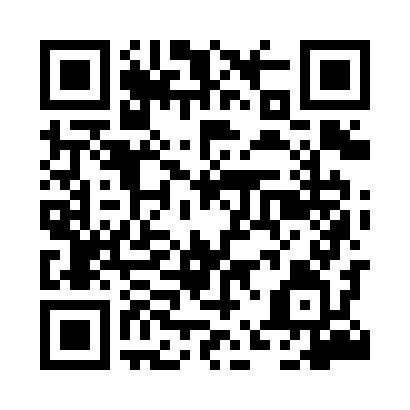 Prayer times for Krzepow, PolandWed 1 May 2024 - Fri 31 May 2024High Latitude Method: Angle Based RulePrayer Calculation Method: Muslim World LeagueAsar Calculation Method: HanafiPrayer times provided by https://www.salahtimes.comDateDayFajrSunriseDhuhrAsrMaghribIsha1Wed2:555:2612:526:008:2010:392Thu2:525:2412:526:018:2110:433Fri2:485:2212:526:028:2310:464Sat2:445:2112:526:038:2510:495Sun2:405:1912:526:048:2610:526Mon2:385:1712:526:058:2810:567Tue2:385:1512:526:068:3010:588Wed2:375:1412:526:078:3110:599Thu2:365:1212:526:088:3311:0010Fri2:355:1012:526:098:3411:0011Sat2:355:0912:526:108:3611:0112Sun2:345:0712:526:108:3711:0213Mon2:335:0512:526:118:3911:0214Tue2:335:0412:526:128:4011:0315Wed2:325:0212:526:138:4211:0416Thu2:325:0112:526:148:4311:0417Fri2:315:0012:526:158:4511:0518Sat2:314:5812:526:168:4611:0619Sun2:304:5712:526:178:4811:0620Mon2:304:5512:526:178:4911:0721Tue2:294:5412:526:188:5111:0822Wed2:294:5312:526:198:5211:0823Thu2:284:5212:526:208:5311:0924Fri2:284:5112:526:218:5511:1025Sat2:274:4912:526:218:5611:1026Sun2:274:4812:536:228:5711:1127Mon2:274:4712:536:238:5911:1128Tue2:264:4612:536:249:0011:1229Wed2:264:4512:536:249:0111:1330Thu2:264:4512:536:259:0211:1331Fri2:264:4412:536:269:0311:14